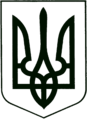 САХНОВЩИНСЬКА СЕЛИЩНА РАДА
КРАСНОГРАДСЬКОГО РАЙОНУ ХАРКІВСЬКОЇ ОБЛАСТІВІДДІЛ ОСВІТИ, КУЛЬТУРИ, МОЛОДІ ТА СПОРТУНАКАЗ04.12.2023			                 Сахновщина		                           № 106Про проведення І (шкільного) та ІІ (територіального) етапів ХXІІІ Всеукраїнського конкурсу учнівської творчості серед учнів закладів загальної середньої освіти Сахновщинської територіальної громади у 2023/2024 навчальному роціНа виконання Указу Президента України від 22 березня 2002 року № 284 «Про Всеукраїнський конкурс учнівської творчості», листів Міністерства освіти і науки України від 16.11.2023 року № 1/18099-23 «Про проведення ХХІІІ Всеукраїнського конкурсу учнівської творчості», Комунального вищого навчального закладу  «Харківська академія неперервної освіти» від 23.11.2023 № 409 «Про проведення ХXІІІ Всеукраїнського конкурсу учнівської  творчості», відповідно до Положення про Всеукраїнський конкурс учнівської творчості, затвердженого спільним наказом Міністерства освіти і науки України, Міністерства культури і мистецтв України, Державного комітету України у справах сім’ї та молоді від 29.08.2003 № 585/529/875, зареєстрованим у Міністерстві юстиції України 09.09.2003 за № 779/8100, з метою активізації виховної, патріотичної роботи серед учнівської молоді, виявлення творчих здібностей і обдарувань молодого покоління, наказую:1.Провести в дистанційному форматі І (шкільний) та ІІ (територіальний) етапи ХXІІІ Всеукраїнського конкурсу учнівської творчості (далі – Конкурс) відповідно до Положення про Всеукраїнський конкурс учнівської творчості.І (шкільний) етап – до 15.12.2023ІІ (територіальний) етап – 22.12.20232. Затвердити склад організаційного комітету ІІ (територіального) етапу ХXІІІ Всеукраїнського конкурсу учнівської творчості (додаток 1).3.Затвердити склад журі ІІ (територіального) етапу Конкурсу у номінаціях: «Література» та «Історія України і державотворення»(додаток 2).4. Директору Комунальної установи «Центр професійного розвитку педагогічних працівників» Анні ЗРАЖЕВСЬКІЙ:4.1.Організувати проведення ІІ (територіального) етапу ХXІІІ Всеукраїнського конкурсу учнівської творчості в дистанційному форматі.22.12.20234.2. Подати до організаційного комітету ІІІ (обласного) етапу ХXІІІ Всеукраїнського конкурсу учнівської творчості роботи в електронному вигляді та заявку на участь.До 29.12.2023	    5. Керівникам закладів загальної середньої освіти:5.1. Подати до КУ «ЦПРПП» заявку на участь у ІІ (територіальному) етапі ХXІІВсеукраїнського конкурсу учнівської творчостіДо 18.12.20235.2. Забезпечити роботу членів журі ІІ(територіального) етапу ХXІІІ Всеукраїнського конкурсу учнівської творчості22.12.20236. Контроль за виконанням наказу залишаю за собою.Начальник відділу освіти, культури, молоді та спорту                                                 Григорій ПЕРКІНДодаток 1ЗАТВЕРДЖЕНОнаказом начальника  відділу освіти,                                                                            культури, молоді та спортуСахновщинської селищної ради                                                                           від  04.12.2023                       № 106Склад організаційного комітету ІІ (територіального) етапу ХXІІІ Всеукраїнського конкурсу учнівської творчості у 2023/2024 навчальному роціНачальник відділу освіти, культури, молоді та спорту                                                 Григорій ПЕРКІНАнна ЗРАЖЕВСЬКАДодаток 2ЗАТВЕРДЖЕНОнаказом начальника відділу освіти, культури, молоді та спортуСахновщинської селищної ради                                                                           від  04.12.2023                     № 106Склад журіІІ (територіального) етапу ХXІІІ Всеукраїнського конкурсу учнівської творчості уномінаціях «Література» та «Історія України і державотворення» у 2023/2024 навчальному роціНачальник відділу освіти, культури, молоді та спорту                                                 Григорій ПЕРКІНАнна ЗРАЖЕВСЬКАЗ наказом начальника відділу освіти, культури, молоді та спорту від 04.12 2023 № 106 ознайомлені:Діденко Т.О.Дубинець Л.М.Дубова О.Ю.Жага Н.В.Завалій Л.В.Зражевська А.С.Кіяшкіна Д.С.Клеменко М.М. Косточка В.ОМайборода Н.В.Науменко З.І.Паламаренко С.Г.Перець С.Ф.Прокопенко С.В.Савельєва А.В.Сметаніна Л.О.Голова оргкомітету:ПЕРКІН Григорій Сергійовичначальник відділу освіти, культури, молоді та спорту Сахновщинської селищної радиЧлени оргкомітету:ЗРАЖЕВСЬКА Анна Сергіївнадиректор КУ «Центр професійного розвитку педагогічних працівників»БЕЛЕЙ Тетяна Іванівнаконсультант КУ «Центр професійного розвитку педагогічних працівників»МІЗУН Тетяна Семенівнаконсультант КУ «Центр професійного розвитку педагогічних працівників»Голова журіПЕРКІН Григорій Сергійовичначальник відділу освіти, культури, молоді та спорту Сахновщинської селищної радиЧлени журіВАРЧЕНКО Наталія Вікторівнаучитель історії КЗ «Катеринівський ліцей»ГРУЗІНА Віра Анатоліївнаучитель української мови та літератури КЗ       «Сахновщинський ліцей № 2»ГУНЬКО Світлана Юріївнаучитель історії КЗ «Сахновщинський ліцей № 1»КАНІБОЛОЦЬКА Ольга Юріївнаучитель української мови та літератури КЗ «Сахновщинський ліцей № 2»ПЕРКІНА Світлана Федорівнаучитель історії КЗ «Сахновщинський ліцей №1»МАНІНА Ярослава Іванівнаучитель  української мови та літератури              КЗ «Сахновщинський ліцей № 1»